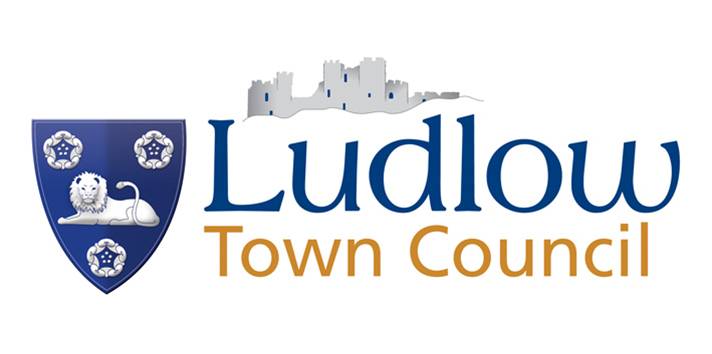 MONITORING AND EVALUATION FORMANNUAL CORE GRANT FUNDING You are required to provide a written statement of how the Annual Core Grant has been spentPlease complete and return this form, along with the required supporting documentation to Ludlow Town Council, The Guildhall, Mill Street, Ludlow, Shropshire, SY8 1AZ.  By the end of the financial year in which the Core Grant was awardedName of Group/OrganisationContact Name/Position held in the GroupAddressTelephone No   ___________________________________________Email Address:____________________________________________DETAILS OF GRANTAmount of Grant AwardedYear that the funding was received for e.g 2020-2021Purpose for which grant was made (as stated in the original application)Can you confirm that the whole of the grant was spent on the purpose for which it was given?YES/NO (please circle)Have you enclosed copies of accounts/receipts/invoices to support this monitoring form?YES/NO (please circle)If you have answered no to either question above please explain why. (continue on a separate sheet if needed)COMMENT AND EVAULATIONNumber of beneficences supported through the Core Grant.What have been the benefits and effect to the community as a result of the grant?If you plan to, how will you continue this work?  (indicate financial or other arrangements made)Did you need to raise additional funds?YES/NO (please circle)If yes, what other funds did you manage to raise and from where?Please add any other relevant information, highlights or comment:Photograph and Feedback SubmissionThe Town Council requires and welcomes feedback and photographs from organisations.Please be aware that photographs submitted to Ludlow Town Council may be publicised internally and externally for the purpose of news media coverage.  Photographs may be used in the Town Council’s newsletters, website and social media and press releases.Tick, if you do NOT wish to have your photographs to be used for publicity purposes.Signed _______________________________________Position ______________________________________Date  ________________________________________